Итоги Недели начальных классов – День 1Понедельник 19.04.2021г.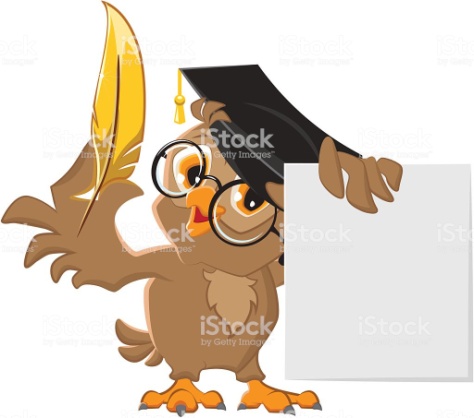 День русского языкаКонкурс каллиграфии «Золотое пёрышко» - 1-4 классы.  Брейн – ринг по русскому языку «Грамотей» - 1-2 и 3-4 классыКонкурс «Лучшая тетрадь по русскому языку»Конкурс чистописания и каллиграфии.«Золотое пёрышко»Цели конкурса:-привлечение внимания к письменности, как неотъемлемой части национальной культуры.-содействие уважительному отношению к языку, к письму как к средству владения языком,-развитие  красивого почерка,-воспитание характера и чувства прекрасного.Оценивая работы, жюри будет учитывать следующие критерии:соблюдение стандартов каллиграфии и чистописания (5 б.)единообразие в написании букв (5б.)равномерность расположения строк на листе (5б.)общую опрятность исполнения работы (5б.).1класс. Конкурс «Золотое пёрышко».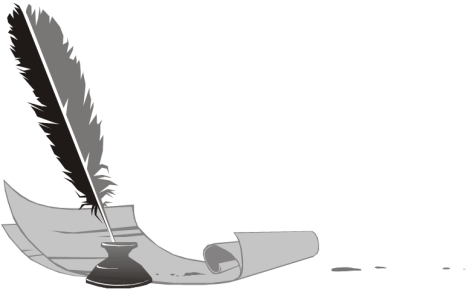 Спиши текст, соблюдая стандарты каллиграфии и чистописания.Мы любим русский наш язык –Всю жизнь его мы учим.Ведь он красив, ведь он певуч,Он самый-самый лучший!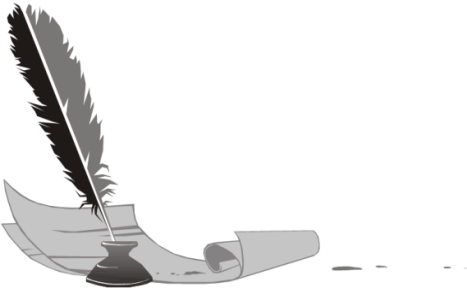 2класс. Конкурс «Золотое пёрышко».Спиши текст, соблюдая стандарты каллиграфии и чистописания.Я люблю свой родной язык!
Он понятен для всех, он певуч,
Он, как русский народ, многолик,
Как держава наша, могуч!3класс. Конкурс «Золотое пёрышко».Спиши текст, соблюдая стандарты каллиграфии и чистописания.Язык наш прекрасный – богатый и звучный,
То мощный и страстный, то нежный, певучий.
В нём есть и усмешка, и мягкость, и ласка.
На нём написали рассказы  и сказки,Страницы волшебных, волнующих книг!
Люби и храни наш великий язык!4класс. Конкурс «Золотое пёрышко».Спиши текст, соблюдая стандарты каллиграфии и чистописания.    «Берегите наш язык!       Наш прекрасный русский язык - это клад, это достояние, переданное нам нашими предшественниками, в числе которых блистает Пушкин!       Обращайтесь почтительно с этим могущественным оружием; в руках умелых оно в состоянии совершать чудеса.       Берегите чистоту языка, как святыню!»И.С.Тургенев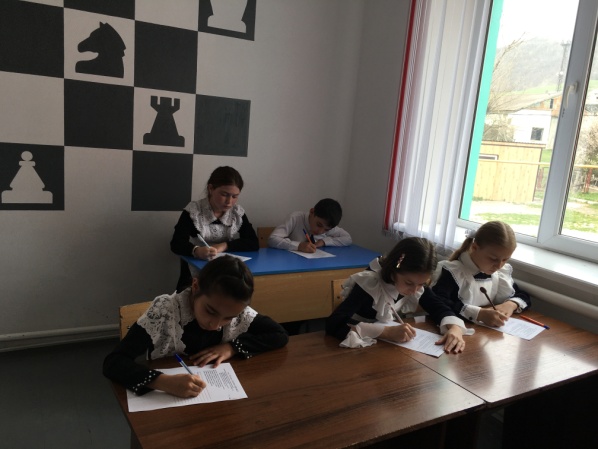 1 класс 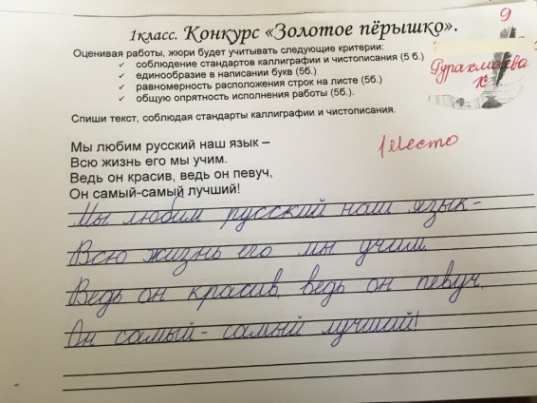  1 место – Рурахмаева Хадижат – 1-а класс 2 место – Заидова Хадижат – 1-б класс 3 место – Байханов Умарасхаб – 1-а класс                   Магомедхабибова Хадижат – 1-б класс2 класс1 место – Салгереев Мухаммад – 2-а класс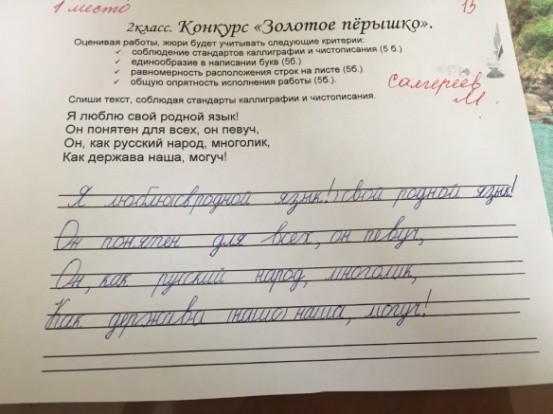 2 место – Джамалова Фатима – 2-а класс3 место – Салимова Кумсият – 2-а класс                  Батырова Зухра – 2-а класс3 класс1 место – Шемеева Патимат – 3-б класс2 место – Джайрулаева Макка – 3-б класс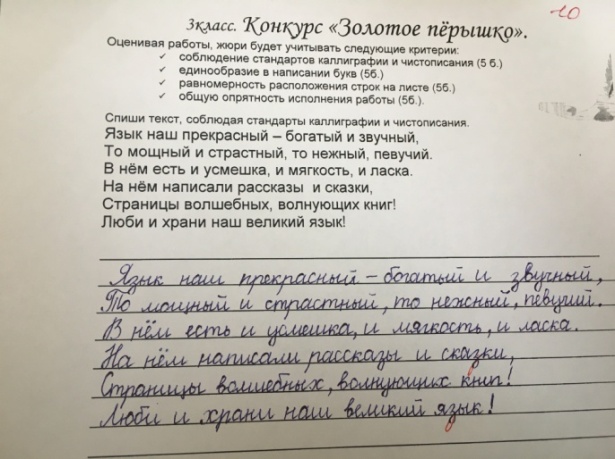                   Джайрулаев Ахмад – 3-б класс                    Дуруева Хадижат – 3-а класс3 место – Набиева Аминат – 3-а класс4 класс1 место – Нуцалова Субханат – 4-б класс 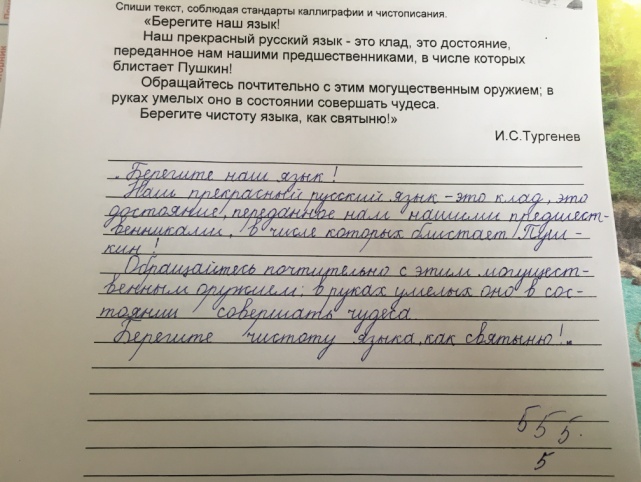 2 место – Улубиева Хадижат – 4-а класс                  Зайнудинова Калимат – 4-б класс 3 место – Юсупова Фатима – 4-а класс                  Азизова Зумурат – 4-б классБрейн – ринг по русскому языку «Грамотей»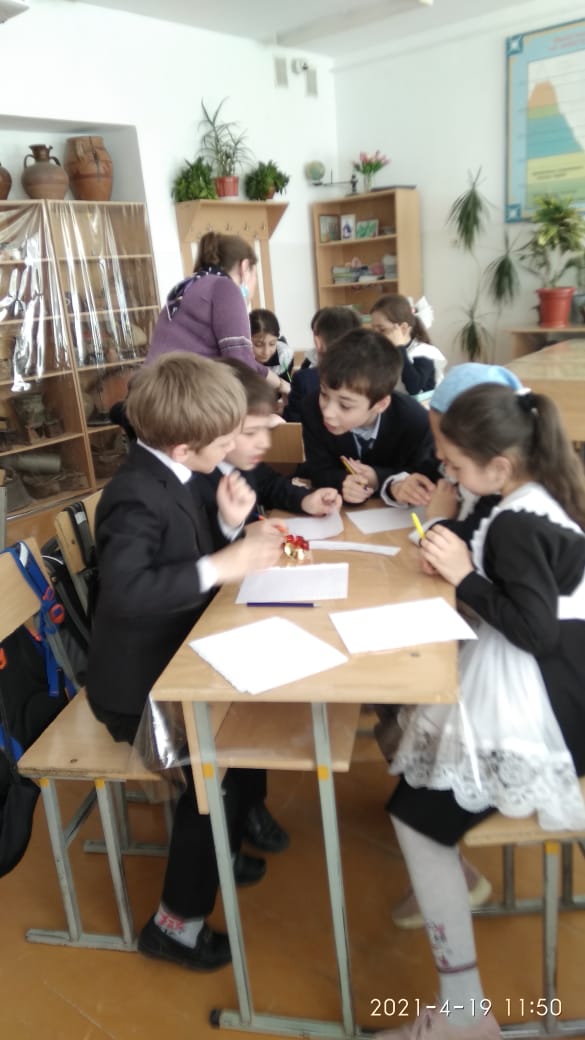 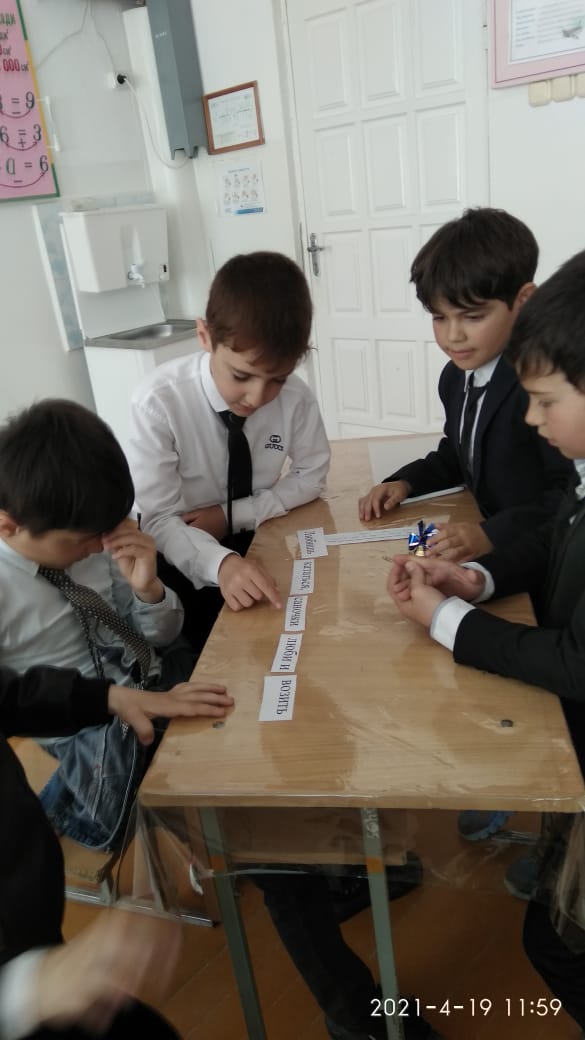 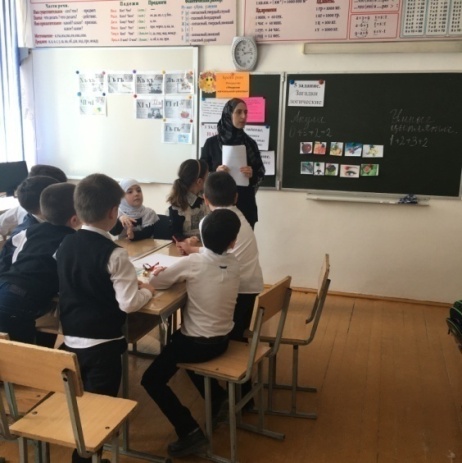 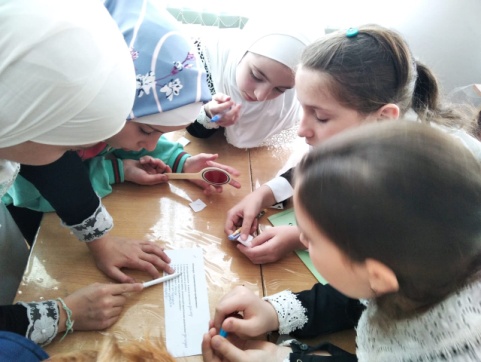 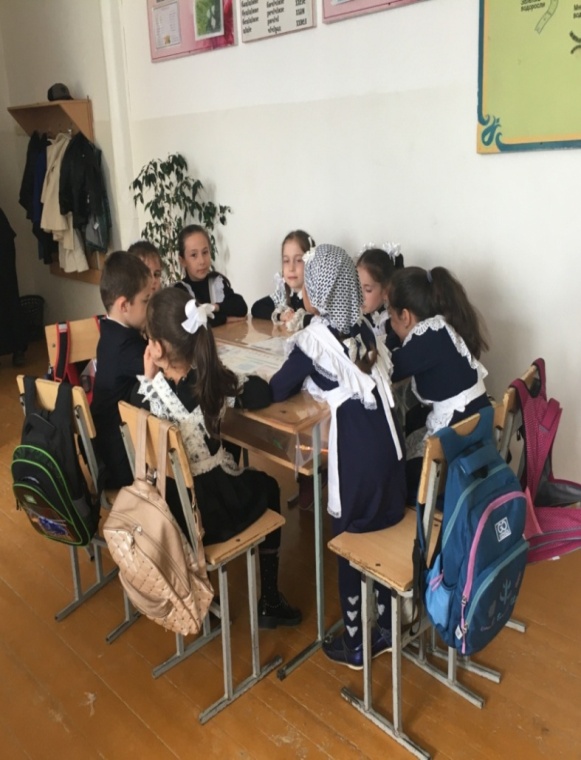 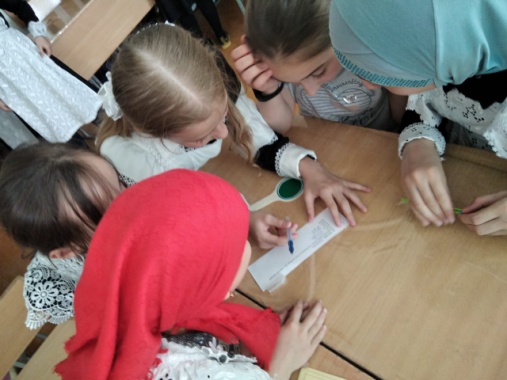 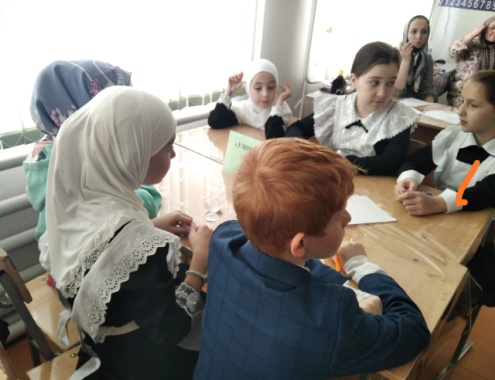 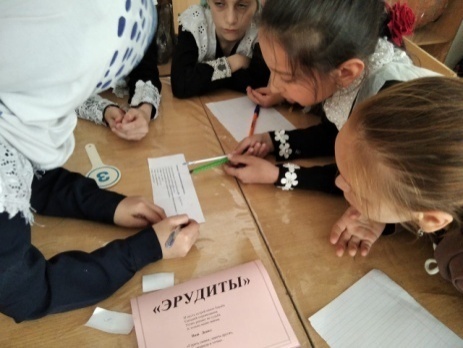 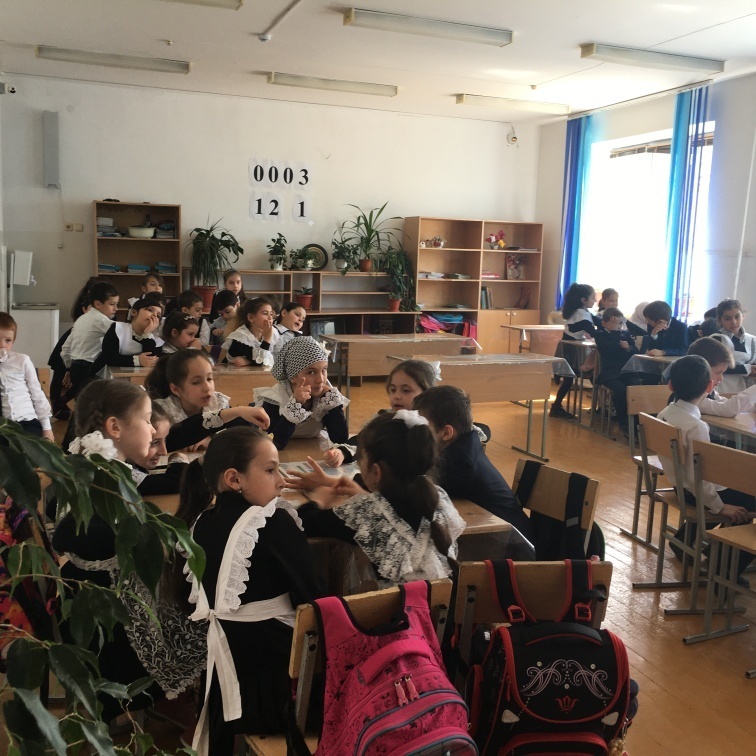 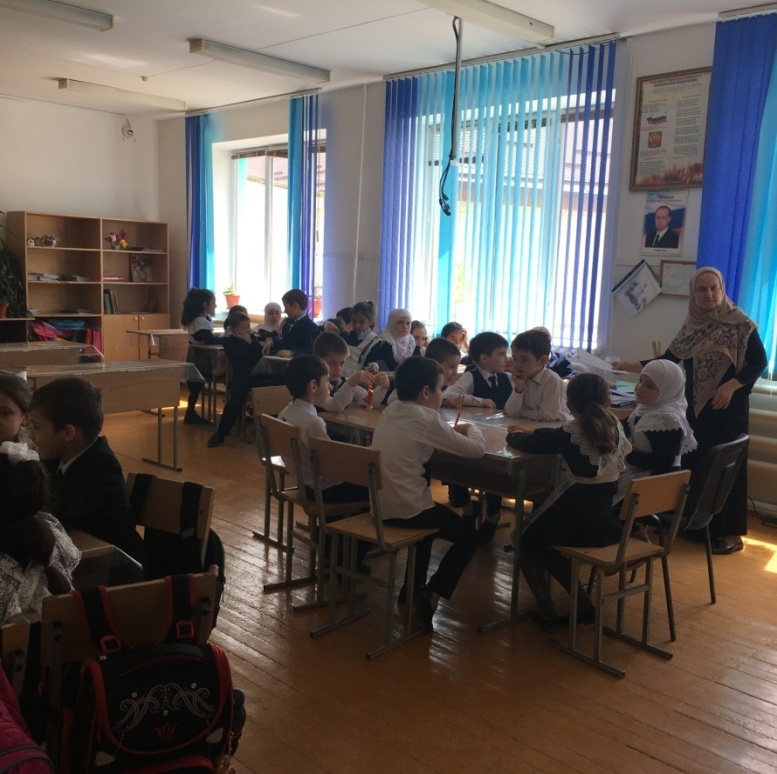 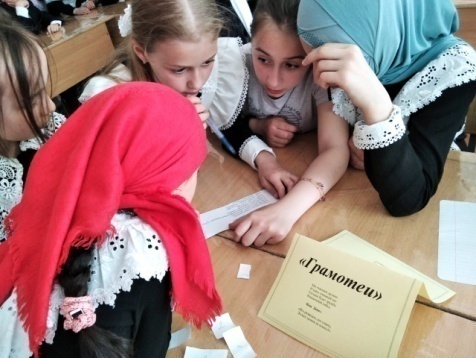 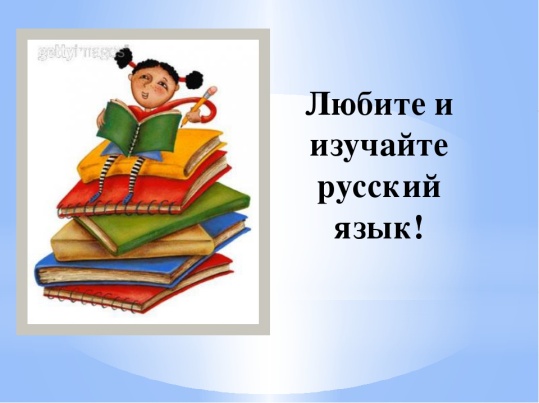 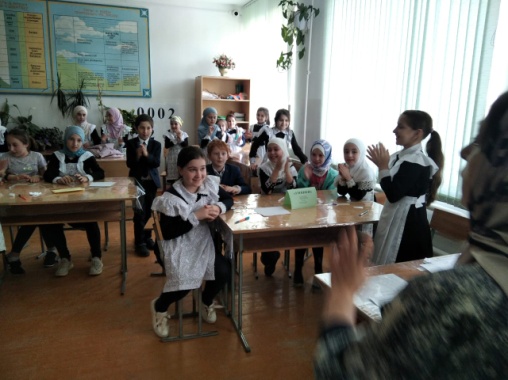 Конкурс «Лучшая тетрадь по русскому языку»1 класс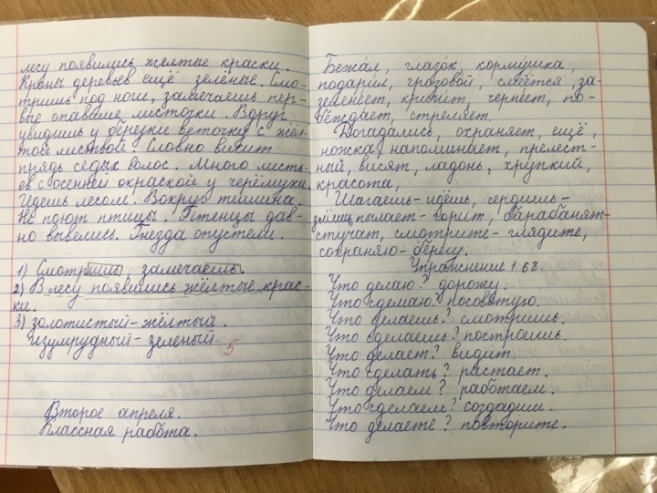 1 место – Заидова Хадиджа – 1-б класс2 место – Байханов Умарасхаб – 1-а класс                  Султанмурадова Хадижат – 1-б класс3 место – Асирдинова Фатима – 1-б класс                  Ганаматов Абдула – 1-а класс                  Хатова  Хадижат – 1-акласс2 класс1 место – Батырова Зухра – 2-а класс2 место – Салгереев Мухаммад – 2-а класс                 Улубиева Саида – 2-б класс                 Джамалова Фатима – 2-а класс3 место    Кутараева Фатима – 2-б класс                 Ябузаров Магомед – 2-б класс3 класс1 место – Шемеева Патимат – 3-б класс2 место – Хайбулаева  Хадижат  - 3-в класс                 Джайрулаева Макка – 3-б класс                 Набиева Аминат – 3-а класс3 место – Ганаматова Надият – 3-в класс                 Джантемирова Зулейха – 3-б класс                 Дуруева Хадижа – 3-а класс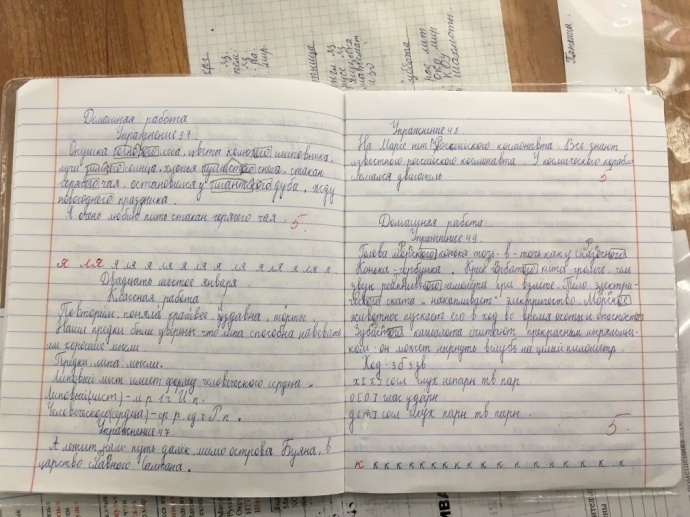                 Лахитова Марьям – 3-в класс4 класс1 место – Азизова Зумурат – 4-б класс2 место – Нуцалова Субханат – 4-б класс                 Зайнудинова Калимат –4-б класс                 Ганаматова Аминат – 4-а класс                 Салимханова Наиля – 4-в класс3 место – Джамалов Салим – 4-в класс                 Юсупова Фатима – 4-а класс                 Улубиева Хадижат – 4-а класс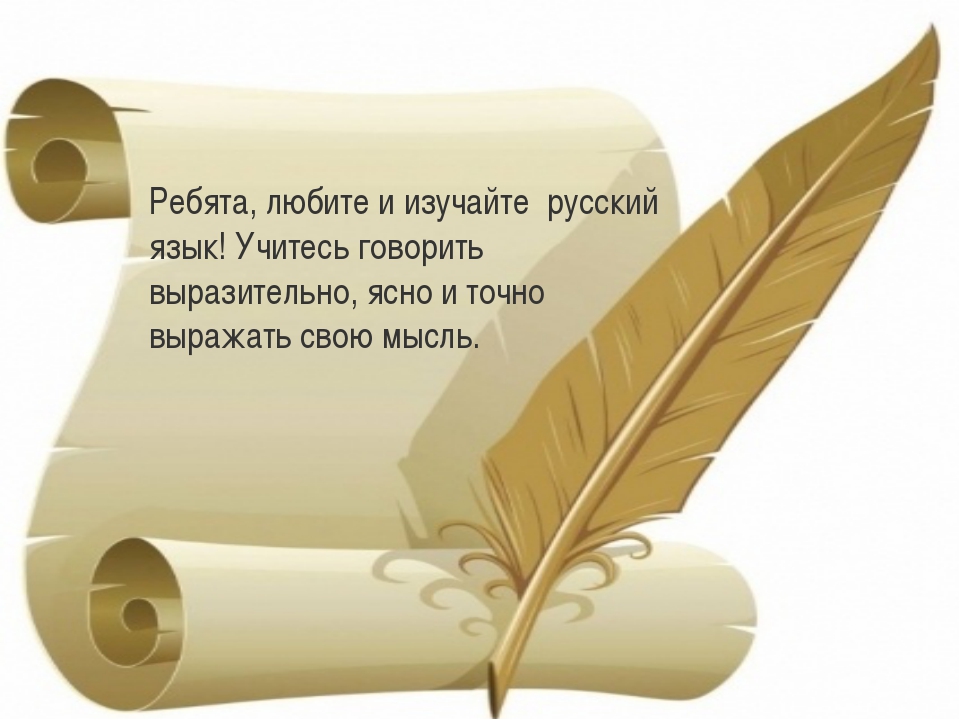 